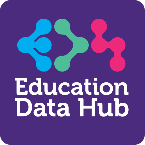 ‘Yes’ answers require no further action. ‘No’ answers will require investigation and/or remedial action.Completed by:Role: Date:AreaFurther ActionsCompleted (Date)Physical SecurityAccount ManagementVirus ProtectionOperating SystemsApplication SoftwareSensitive InformationData BackupAwareness & EducationNetwork Security Email Security Portable Storage Cloud Service Incident ManagementDisaster RecoveryAREAS TO CONSIDERAREAS TO CONSIDERAREAS TO CONSIDERYES/NOYES/NOYES/NOACTION REQUIREDACTION REQUIREDACTION REQUIREDPhysical SecurityPhysical SecurityPhysical SecurityPhysical SecurityPhysical SecurityPhysical SecurityPhysical SecurityPhysical SecurityPhysical SecurityAre devices properly secured when not in use? Are devices properly secured when not in use? Are devices properly secured when not in use? Could devices be accessed by third parties, such as out of school provision or parents?Could devices be accessed by third parties, such as out of school provision or parents?Could devices be accessed by third parties, such as out of school provision or parents?Are systems labelled with an ultraviolet pen, or other security markings?Are systems labelled with an ultraviolet pen, or other security markings?Are systems labelled with an ultraviolet pen, or other security markings?Is there a full hardware asset inventory?Is there a full hardware asset inventory?Is there a full hardware asset inventory?Is hardware disposed of with regard to WEEE regulations and data protection requirements with secure data destruction, if necessary?(Waste Electrical and Electronic Equipment)Is hardware disposed of with regard to WEEE regulations and data protection requirements with secure data destruction, if necessary?(Waste Electrical and Electronic Equipment)Is hardware disposed of with regard to WEEE regulations and data protection requirements with secure data destruction, if necessary?(Waste Electrical and Electronic Equipment)Account ManagementAccount ManagementAccount ManagementAccount ManagementAccount ManagementAccount ManagementAccount ManagementAccount ManagementAccount ManagementDo users have unique and role specific access?Do users have unique and role specific access?Do users have unique and role specific access?Are default passwords changed promptly?Are default passwords changed promptly?Are default passwords changed promptly?Is access provided at the lowest level required for users to carry out their role?Is access provided at the lowest level required for users to carry out their role?Is access provided at the lowest level required for users to carry out their role?Are passwords covered by an appropriate policy, and are minimum 8-character complexity requirements enforced?Are passwords covered by an appropriate policy, and are minimum 8-character complexity requirements enforced?Are passwords covered by an appropriate policy, and are minimum 8-character complexity requirements enforced?Do folders and/or files have access restrictions where appropriate? (Consider Personnel/Finance/SMT)Do folders and/or files have access restrictions where appropriate? (Consider Personnel/Finance/SMT)Do folders and/or files have access restrictions where appropriate? (Consider Personnel/Finance/SMT)Are user accounts well managed? e.g. provisioning / leaver processes.Are user accounts well managed? e.g. provisioning / leaver processes.Are user accounts well managed? e.g. provisioning / leaver processes.Virus ProtectionVirus ProtectionVirus ProtectionVirus ProtectionVirus ProtectionVirus ProtectionVirus ProtectionVirus ProtectionVirus ProtectionIs anti-virus / anti-malware in use?Is anti-virus / anti-malware in use?Is anti-virus / anti-malware in use?Are alerts checked and reviewed for actions?Are alerts checked and reviewed for actions?Are alerts checked and reviewed for actions?Is the software regularly updated / set to auto update and allowed to run?Is the software regularly updated / set to auto update and allowed to run?Is the software regularly updated / set to auto update and allowed to run?Operating SystemsOperating SystemsOperating SystemsOperating SystemsOperating SystemsOperating SystemsOperating SystemsOperating SystemsOperating SystemsAre operating systems, including those on smart phones, workstations, and servers updated with current security ‘patches’ and service packs?Are operating systems, including those on smart phones, workstations, and servers updated with current security ‘patches’ and service packs?Are operating systems, including those on smart phones, workstations, and servers updated with current security ‘patches’ and service packs?Are operating systems supported and current?Are operating systems supported and current?Are operating systems supported and current?AREAS TO CONSIDERAREAS TO CONSIDERAREAS TO CONSIDERYES/NOYES/NOYES/NOACTION REQUIREDACTION REQUIREDACTION REQUIREDApplication SoftwareApplication SoftwareApplication SoftwareApplication SoftwareApplication SoftwareApplication SoftwareApplication SoftwareApplication SoftwareApplication SoftwareAre applications / databases configured for security?Are applications / databases configured for security?Are applications / databases configured for security?Is software purchased from reputable suppliers and are Data Protection Impact Assessments (DPIAs) carried out?Is software purchased from reputable suppliers and are Data Protection Impact Assessments (DPIAs) carried out?Is software purchased from reputable suppliers and are Data Protection Impact Assessments (DPIAs) carried out?Is there a full software inventory?Is there a full software inventory?Is there a full software inventory?Does school policy ensure staff are limited to approved software only?Does school policy ensure staff are limited to approved software only?Does school policy ensure staff are limited to approved software only?Do standard user accounts restrict the installation of applications and software?Do standard user accounts restrict the installation of applications and software?Do standard user accounts restrict the installation of applications and software?Sensitive DataSensitive DataSensitive DataSensitive DataSensitive DataSensitive DataSensitive DataSensitive DataSensitive DataAre there suitable technical controls for sensitive data under school control?Are there suitable technical controls for sensitive data under school control?Are there suitable technical controls for sensitive data under school control?Is there a restriction around printing data and is it kept secure and private once in hardcopy form?Is there a restriction around printing data and is it kept secure and private once in hardcopy form?Is there a restriction around printing data and is it kept secure and private once in hardcopy form?Are sensitive files protected adequately with restrictive, role specific access?Are sensitive files protected adequately with restrictive, role specific access?Are sensitive files protected adequately with restrictive, role specific access?Is there a retention policy and a process for retention secure destruction / deletion, as necessary?Is there a retention policy and a process for retention secure destruction / deletion, as necessary?Is there a retention policy and a process for retention secure destruction / deletion, as necessary?Data Backup and RestorationData Backup and RestorationData Backup and RestorationData Backup and RestorationData Backup and RestorationData Backup and RestorationData Backup and RestorationData Backup and RestorationData Backup and RestorationIs data backed up regularly?Is data backed up regularly?Is data backed up regularly?Has there been any test restoring data from backup media? Has there been any test restoring data from backup media? Has there been any test restoring data from backup media? Is there any offsite / cloud-based back-up? Is there any offsite / cloud-based back-up? Is there any offsite / cloud-based back-up? Are onsite back-ups in a secure, fireproof area?Are onsite back-ups in a secure, fireproof area?Are onsite back-ups in a secure, fireproof area?Awareness and EducationAwareness and EducationAwareness and EducationAwareness and EducationAwareness and EducationAwareness and EducationAwareness and EducationAwareness and EducationAwareness and EducationAre signed acceptable use policies in place?Are signed acceptable use policies in place?Are signed acceptable use policies in place?Are staff aware of how cyber / online safety incidents overlap with safeguarding and how to record these?Are staff aware of how cyber / online safety incidents overlap with safeguarding and how to record these?Are staff aware of how cyber / online safety incidents overlap with safeguarding and how to record these?Has cyber awareness training been delivered to staff?Has cyber awareness training been delivered to staff?Has cyber awareness training been delivered to staff?Are the governors made aware of the issues that require attention?Are the governors made aware of the issues that require attention?Are the governors made aware of the issues that require attention?AREAS TO CONSIDERAREAS TO CONSIDERAREAS TO CONSIDERYES/NOYES/NOYES/NOACTION REQUIREDACTION REQUIREDACTION REQUIREDNetwork securityNetwork securityNetwork securityNetwork securityNetwork securityNetwork securityNetwork securityNetwork securityNetwork securityAre firewalls on and monitored? Are firewalls on and monitored? Are firewalls on and monitored? Is there network traffic monitoring? Consider Police CyberAlarmIs there network traffic monitoring? Consider Police CyberAlarmIs there network traffic monitoring? Consider Police CyberAlarmDoes the server have redundancy e.g. mirrored hard drives, RAID, redundant power supplies?Does the server have redundancy e.g. mirrored hard drives, RAID, redundant power supplies?Does the server have redundancy e.g. mirrored hard drives, RAID, redundant power supplies?Is the server sited away from general access? (physical, on-site servers only)Is the server sited away from general access? (physical, on-site servers only)Is the server sited away from general access? (physical, on-site servers only)Is the server protected from physical access and how is this ensured?Is the server protected from physical access and how is this ensured?Is the server protected from physical access and how is this ensured?Are wireless networks secured and have a guest login? Are wireless networks secured and have a guest login? Are wireless networks secured and have a guest login? Email securityEmail securityEmail securityEmail securityEmail securityEmail securityEmail securityEmail securityEmail securityDo we have an email policy (possibly as part of an Acceptable Use Policy)?Do we have an email policy (possibly as part of an Acceptable Use Policy)?Do we have an email policy (possibly as part of an Acceptable Use Policy)?Is confidential information being encrypted or password protected? Secure file transfer systems are recommended.Is confidential information being encrypted or password protected? Secure file transfer systems are recommended.Is confidential information being encrypted or password protected? Secure file transfer systems are recommended.Are our staff aware of phishing attacks?Are our staff aware of phishing attacks?Are our staff aware of phishing attacks?Do staff know where to report suspicious messages? (Acton Fraud / NCSC reporting)Do staff know where to report suspicious messages? (Acton Fraud / NCSC reporting)Do staff know where to report suspicious messages? (Acton Fraud / NCSC reporting)Are staff aware that sensitive files should be encrypted, or password protected?Are staff aware that sensitive files should be encrypted, or password protected?Are staff aware that sensitive files should be encrypted, or password protected?Portable storagePortable storagePortable storagePortable storagePortable storagePortable storagePortable storagePortable storagePortable storageAre staff using portable storage such as USB memory keys etc, aware of the security implications?Are staff using portable storage such as USB memory keys etc, aware of the security implications?Are staff using portable storage such as USB memory keys etc, aware of the security implications?Is auto-run disabled for external drives or do you receive a user confirmation message prior to external devices running?Is auto-run disabled for external drives or do you receive a user confirmation message prior to external devices running?Is auto-run disabled for external drives or do you receive a user confirmation message prior to external devices running?Do policies cover the restriction of mobile storage and any required technical controls? (e.g. encryption)Do policies cover the restriction of mobile storage and any required technical controls? (e.g. encryption)Do policies cover the restriction of mobile storage and any required technical controls? (e.g. encryption)Are removable media checked periodically for viruses?Are removable media checked periodically for viruses?Are removable media checked periodically for viruses?Are staff aware that removable media should be manually backed up?Are staff aware that removable media should be manually backed up?Are staff aware that removable media should be manually backed up?AREAS TO CONSIDERAREAS TO CONSIDERYES/NOYES/NOYES/NOYES/NOACTION REQUIREDACTION REQUIREDACTION REQUIREDCloud servicesCloud servicesCloud servicesCloud servicesCloud servicesCloud servicesCloud servicesCloud servicesCloud servicesDo all cloud services have a contract / service level agreement (SLA)?Do all cloud services have a contract / service level agreement (SLA)?Do all cloud services have a contract / service level agreement (SLA)?Is the physical location of services documented and compliant with Data Protection Act 2018 requirements?Is the physical location of services documented and compliant with Data Protection Act 2018 requirements?Is the physical location of services documented and compliant with Data Protection Act 2018 requirements?Are the providers encryption methods / VPN / security policy understood and documented?Are the providers encryption methods / VPN / security policy understood and documented?Are the providers encryption methods / VPN / security policy understood and documented?Is there an understanding of data retention, portability, and data removal processed?Is there an understanding of data retention, portability, and data removal processed?Is there an understanding of data retention, portability, and data removal processed?Does the contract cover the termination of services and the secure removal of personal data from the provider’s systems?Does the contract cover the termination of services and the secure removal of personal data from the provider’s systems?Does the contract cover the termination of services and the secure removal of personal data from the provider’s systems?Incident ManagementIncident ManagementIncident ManagementIncident ManagementIncident ManagementIncident ManagementIncident ManagementIncident ManagementIncident ManagementIs cyber security on the school’s risk register with an understanding of the related impact?Is cyber security on the school’s risk register with an understanding of the related impact?Is cyber security on the school’s risk register with an understanding of the related impact?Are there well communicated and clear reporting mechanisms for incidents / concerns?Are there well communicated and clear reporting mechanisms for incidents / concerns?Are there well communicated and clear reporting mechanisms for incidents / concerns?Are key stakeholders identified to ensure prompt action / escalation, if required?Are key stakeholders identified to ensure prompt action / escalation, if required?Are key stakeholders identified to ensure prompt action / escalation, if required?Has at least one staff member received incident management training?Has at least one staff member received incident management training?Has at least one staff member received incident management training?Have manual methods of working been considered for emergency situations.Have manual methods of working been considered for emergency situations.Have manual methods of working been considered for emergency situations.Disaster RecoveryDisaster RecoveryDisaster RecoveryDisaster RecoveryDisaster RecoveryDisaster RecoveryDisaster RecoveryDisaster RecoveryDisaster RecoveryIs there a current disaster recovery plan? Is there a current disaster recovery plan? Is there a current disaster recovery plan? Is there a current disaster recovery plan? Has the plan been tested?  Has the plan been tested?  Has the plan been tested?  Has the plan been tested?  Are key staff and contacts identified in relation to disaster recovery?Are key staff and contacts identified in relation to disaster recovery?Are key staff and contacts identified in relation to disaster recovery?Are key staff and contacts identified in relation to disaster recovery?Is there a communication plan in place for all stakeholders?Is there a communication plan in place for all stakeholders?Is there a communication plan in place for all stakeholders?Is there a communication plan in place for all stakeholders?Does the plan detail the steps to be taken and by whom?Does the plan detail the steps to be taken and by whom?Does the plan detail the steps to be taken and by whom?Does the plan detail the steps to be taken and by whom?Have all those with identified roles reviewed the plan and understood their role fully?Have all those with identified roles reviewed the plan and understood their role fully?Have all those with identified roles reviewed the plan and understood their role fully?Have all those with identified roles reviewed the plan and understood their role fully?